				                    	 Form FEAE-4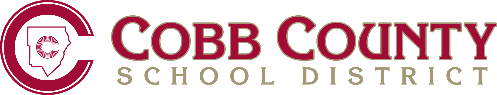 WAIVER: Club or OrganizationTHIS AGREEMENT is entered into this       day of      , 20      betweenCOBB COUNTY SCHOOL DISTRICT.	IT IS AGREED that for and in consideration of the right and permission to construct aits successors and assigns, its officers, directors, agents and employees, hereby, release, remise and forever discharge the COBB COUNTY SCHOOL DISTRICT, and/or the COBB COUNTY BOARD OF EDUCATION, its successors and assigns, its agents and employees and all other persons, firms or corporations, who are or might be liable in any way, from and against any and all liability or responsibility whatsoever of any kind and nature, arising from, and by reason of said construction.The undersigned do further agree to indemnify and hold harmless the COBB COUNTY SCHOOL DISTRICT and/or the COBB COUNTY BOARD OF EDUCATION and the other above named individuals from any such claims asserted.The undersigned hereby declare that I understand fully the terms of this Waiver and that I rely wholly upon my own judgment in executing the same, and that I voluntarily accept said consideration for the purpose of making a full, final and complete compromise, satisfaction and release of all claims above mentioned.The undersigned have read the foregoing Waiver and understand the same fully and sign the same as my voluntary act and deed. 						________________________________________	____________						(Signature of President of Club or Organization)	(Date)first named organization, and that I am authorized to execute the Waiver on behalf of said organization.						________________________________________	____________						(Signature of President of Club or Organization)	(Date)Sworn to and subscribedbefore me on this       day of_________________________Notary Public (Club or Organization), and the  at (school), I, the undersigned, for itself,            I, Certify that I am an officer of the, 20     